SommaireIntroductionPremière partie : Cahier pédagogiqueRenseignement du stagiaireInformation sur le clubObjectifs Emploi du tempsMatériel disponibleFiche de renseignement des joueursFiche d’assiduitéTests d’évaluation et interprétationDeuxième partie : PlanificationMicrocycle de 10 joursFiches de séancesTroisième partie : Bilan du stage ConclusionProblèmes rencontrésSuggestionsIntroduction …………………………………………………………………………………………………………………………………………………………………………………………………………………………………………………………………………………………………………………………………………………………………………………………………………………………………………………………………………………………………………………………………………………………………………………………………………………………………………………………………………………………Première partieCahier pédagogique Renseignement du stagiaireNom :Prénom :Date et lieu de naissance :Adresse personnelle :Numéro de téléphone :E-mail :Fonction actuelle :Autres diplômes :Titres :Informations sur le clubAdresse du siège :Adresse du stade :Membres  administratifs : Président :N° de téléphone :Secrétaire :Staff technique Entraineur séniors :Directeur Technique des jeunes :N° téléphone :Entraineurs des catégories jeunesU21 :U20 :U18 :U16 :U14 :U12 :U10 :U 8 :U 6  :Staff médical Médecin :Kinésithérapeute :Objectif Entrainement de base(8 – 12 ans)Football des enfants : Exploration et expérimentationSur le plan éducatif Recherche du moi et l’équipe : Esprit d’appartenance (jouer pour le collectif)Inculquer l’état d’esprit sportif (professionnel) : Mentalité (maitrise de soi, courage, l’envie, respect……)Développer le sens de communication : Relations humaines (respect, sociabilité, coopération, écoute, échange)Hygiène et santé du sportifSur le plan sportif Acquisition des bases gestuellesCapacités de coordination psychomotricité Instinct technique et découverte des gestesMaîtrise individuelle du ballonSens du jeu(attaque et défense)NB/ Méthodes de travail doit être basée sur: Jeu – Exercices avec ballon – JeuMatériel disponibleNombre de ballons Nombre de dossardsNombre de médecine-ballsNombre de plotsNombre  d’assiettesNombre de poteauxNombre de cers auxNombre de cordesNombre de haies Nombre de petits butsNombre d’échellesNB/ Citez le nombreEmploi du tempsIndiquez les horaires et  les lieux des entrainements :NB/ Cocher la case qui convient    (+)Renseignements des joueursFiche d’assiduitéNB/   Appréciations :    A   :   Absent   P :   PrésentM : MaladeTests d’évaluation et interprétationTypes de testsTest n° 01 : VivacitéTest n° 02 : CoordinationTest n° 04 : Maitrise de la balle (jonglerie)Test n° 05 : Passe et contrôleTest n° 06 : Frappe et précisionTest n° 07: Conduite du ballonTest n° 08 : Coordination avec ballonRésultats et interprétationsDeuxième partie Planification et fiches de séanceMicrocycle de 10 séancesTitre : « Entrainement de base »NB/  A remplir soigneusement:Journée : Samedi, Dimanche, lundi, mardi, mercredi, jeudi, vendrediPériode: Matin, Après-midiThème : Physique, technique, tactique ……….Volume : Volume horaire en minuteFiches de séances (10)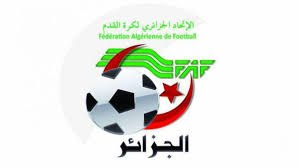 Fiche de séance n° : 01Entraînement de Base Objectif de la séance :    ………………………………………Horaire:                                                      Date :Volume horaire :                                                                   Lieu :Catégorie :              Matériel :  Bilan de la séance : Discipline :          Horaire:                                                      Lieu :                Volume horaire :Catégorie :                                  Matériel :  Saison sportive : .  . /20	        Bilan de la séance : Troisième partie Bilan du stage pratique Conclusion :…………………………………………………………………………………………………………………………………………………………………………………………………………………………………………………………………………………………………………………………………………………………………………………………………………………………………………………………………………………………………………………………………………………………………………………………………Problèmes rencontrés :……………………………………………………………………………………………………………………………………………………………………………………………………………………………………………………………………………………………………………………………………………………………………………………………………………………………Suggestions :………………………………………………………………………………………………………………………………………………………………………………………………………………………………………………………………………………………………………………………………………………………………………………………………………………………………………………………………………………………………………………Nom :                                                          Prénom :Catégorie : U..                        Niveau de compétition :NB/ Encadrez  la mention qui convientNB/ Encadrez la mention qui convient Fiche d’évaluation finaleDu rapport de stage D.F.E.1 Du   ..  / .. / 20..  au ..  / .. / 20..Nom du stagiaire :Prénom :Direction Technique de la Wilaya de :Date d’évaluation :Note du rapport du stage pratique :      ..  /20 PtsNote d’entretien  :    .. /20ptsNote finale :    .. / 20 pts Nom de l’examinateur :Prénom :Qualité :Adresse e-mail :Date d’évaluation :Signature du Président CSA                                     Signature du CandidatSignature de l’EncadreurJournées PériodesMatinéeAprès-midiSamediDimancheLundiMardiMercrediJeudiVendrediN°sNomsPrénomsAdressesNuméros deTéléphoneEcolesfréquentéesAnnées   de pratiqueGroupes sanguin0102030405060708091011121314151617181920212223242526N°sNomsPrénomsPériode allant    du ……………………..au ……………………………………Période allant    du ……………………..au ……………………………………Période allant    du ……………………..au ……………………………………Période allant    du ……………………..au ……………………………………Période allant    du ……………………..au ……………………………………Période allant    du ……………………..au ……………………………………Période allant    du ……………………..au ……………………………………Période allant    du ……………………..au ……………………………………Période allant    du ……………………..au ……………………………………Période allant    du ……………………..au ……………………………………Période allant    du ……………………..au ……………………………………N°sNomsPrénomsJournéesJournéesJournéesJournéesJournéesJournéesJournéesJournéesJournéesJournéesJournéesN°sNomsPrénoms1ère2ème3ème4ème5ème6ème7ème8ème9ème10ème10èmeN°sNomsPrénomsDatesDatesDatesDatesDatesDatesDatesDatesDatesDatesDatesN°sNomsPrénoms0102030405060708091011121314151617181920212223242526Séances DatesJournéesVolumePériodeThèmeObjectifs de séance01../../201.02../../201.04../../201.05../../201.06../../201.07../../201.08.. / ../201.09.. / .. /201.10.. / .. /201.PartiesContenu de l’exerciceFormation & EvolutionDuréeObservations Partie PréparatoirePréparation du joueur (éveil neuromusculaireStimulation technique etcognitivePréparationmentalePartie Principale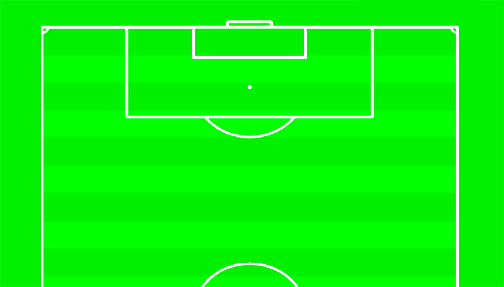 Partie Principale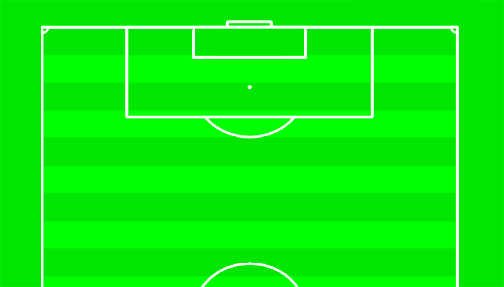 Partie Principale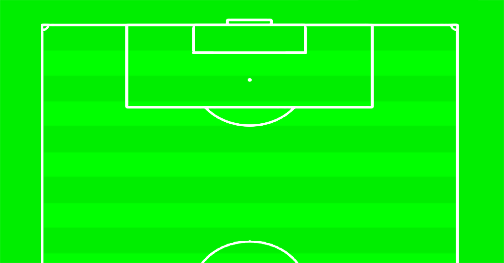 Partie Principale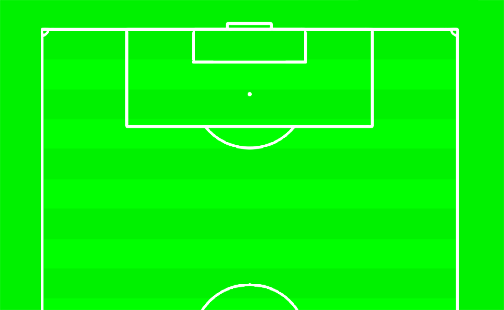 Partie Finale- Relâchement physique et mentalCourse lente + exercices de récupération- Stretching / SouplesseRécupération  en équipePartiesSous ObjectifsSous ObjectifsExplication des exercicesFormationset  évolutionsVolumeObservationsPartie préparatoire (phase 1)Prise en mainPrise en mainAppel – cérémonieExplication de l’objectif de la séanceDisciplinePartie préparatoire (phase 1)Mise en trainEchauf. GénéralPréparation du joueur (éveil neuromusculaireStimulation technique etcognitivePréparationmentaleTravail en groupePartie préparatoire (phase 1)Mise en trainEchauf . SpécifiquePartie principale  (phase 2)Sous  ObjectifGrosse coordinationSous  ObjectifGrosse coordinationExo n°1 :RécupérationPartie principale  (phase 2)Sous  ObjectifMoyenne coordinationSous  ObjectifMoyenne coordinationExo n°2 :RécupérationPartie principale  (phase 2)Sous  ObjectifFine coordination-Sous  ObjectifFine coordination-Exo n°3 : RécupérationPartie principale  (phase 2)Sous  ObjectifApplication pratique Sous  ObjectifApplication pratique Exo n°4 :Partie  finaleRelaxationRelaxationRelâchement physique et mentalCourse lente + exercices de récupérationStretching / Souplesse Récupération  en équipeCritères d’évaluationAppréciationsAppréciationsAppréciationsNoteCritères d’évaluationABCNotePrésentation du document (forme)3.02.01.0……../3.0ptsNiveau de langue2.51.51.0……../2.5ptsOrganisation méthodologique1.00.50.25……../1.0pts Le microcycle2.51.51.0……../2.5ptsPrésentation des fiches de séances3.02.01.0……../3.0ptsContenus  des fiches de séances3.02.01.0……../3.0ptsNote finale Note finale Note finale Note finale ……../20ptsCritères de l’entretienAppréciationsAppréciationsAppréciationsNoteCritères de l’entretienABCNotePrésentation du travail (exposé)3.02.01.0……../3.0ptsCommunication3.02.01.0……../3.0ptsAssurance, maitrise de soi2.51.51.0……../2.5ptsConnaissance dans le domaine du football et de l’entrainement des jeunes footballeurs3.02.01.0……../03ptsChoix du microcycle et des objectifs de séances 2.51.51.0……../2.5ptsNote finaleNote finaleNote finaleNote finale……../20pts